Bonne chance !!! StéphaneLES VERBES PRONOMINAUX 1DIALOGUE verbes pronominaux	DÉCRIRE ET RÉSUMER 1DÉCRIRE ET RÉSUMER 2denna, detta, den här, dessa: ce, cette, cet, cesdenna tjej........................................./dessa bilar..................................................../detta hotell.......................................dessa böcker...................................../detta museum.................................................../detta sjukhus.........................................pronoms persoshon ser hunden......................................................................................hon ser den....................................................du hittar guldmynten................................................................................................................................................du hittar dem.........................................................................................................................................................hon har sett spöket....................................................................................................................................................hon har sett honom....................................................................................................................................................de förstår mig..............................................................................................................................................................jag älskar dig.................................................................................................................................................................du hatar oss..............................................................................................................................................................vi älskar dig............................................................................................................................................................förstår du mig?............................................................................................................................................................jag lovar dig (svära)....................................................................................................................................................verbes pronominaux (se coucher, s’amuser, se déguiser, se dépêcher, se maquiller, se passer, se doucher, se cacher)hon lägger sig sent......................................................................................................................................................duschar ni?...................................................................................................................................................................vi sminkar oss..............................................................................................................................................................hon skyndar sig.................................................................................................................................................................ni lägger oss......................................................................................................................................................................vad händer?................................................................................................................................................................du klär ut dig........................................................................................................................................................eleverna gömmer sig i skolan.......................................................................................................................................vad hände.....................................................................................................................................................................hon har klätt ut sig.........................................................................................................................................................vi skyndade oss..............................................................................................................................................................de träffas....................................................................................................................................................................de träffades....................................................................................................................................................................jag lade mig sent..........................................................................................................................................................rédaction; Belphégor; skriva en résumé på franska om boken Belphégor, vad handlar den om? vilka är huvudpersonerna? beskriv de viktigaste personerna och de viktigaste händelserna; berätta också vad du själv tror och tycker om boken__________________________________________________________________________________________________________________________________________________________________________________________________________________________________________________________________________________________________________________________________________________________________________________________________________________________________________________________________________________________________________________________________________________________________________________________________________________________________________________________________________________________________________________________________________________________________________________________________________________________________________________________________________________________________________________________________________________________________________________________________________________________________________________________________________________________________________________________________________________________________________________________________________________________________________________________________________________________________________________________________________________________________________________________________________________________________________________________________________________________________________________________________________________________________________________________________________________________________________________________________________________________________________________________________________________________________________________________________________________________________________________________________________________________________________________________________________________________________________________________________________________________________________________________________________________________________________________________________________________________________________________________________________________________________________________________________________________________________________________________________________________________________________________________________________________________________________________________________________________________________________________________________________________________________________________________________________________________________________________________________________________________________________________________________________________________________________________________________________________________________________________________________________________________________________________________________________________________________________________________________________________________________________________________________________________________________________________________________________________________________________________________________________________________________________________________________________________________________________________________________________________________________________________________________________________________________________________________________________________________________________________________________________________________________________________________________________________________________________________________________________________________________________________________________________________________________________________________________________________dialogueBelphégorc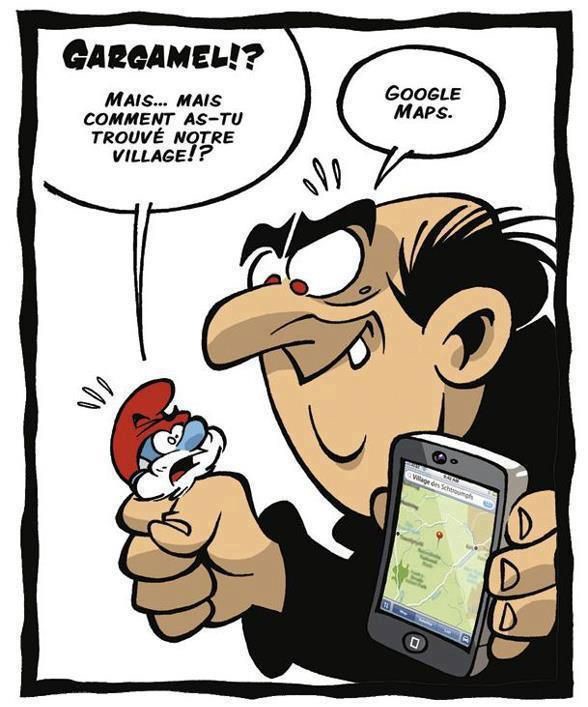 ont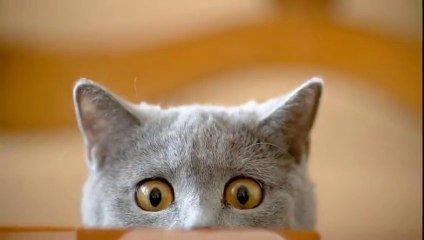 rôlesdefrançaiscontrôle 1contrôle 1contrôle 1contrôle 1contrôle 1contrôle 1niveau 2 prénom...................................................................résultat..................sur 100%niveau 2 prénom...................................................................résultat..................sur 100%niveau 2 prénom...................................................................résultat..................sur 100%niveau 2 prénom...................................................................résultat..................sur 100%niveau 2 prénom...................................................................résultat..................sur 100%niveau 2 prénom...................................................................résultat..................sur 100%niveau 2 prénom...................................................................résultat..................sur 100%niveau 2 prénom...................................................................résultat..................sur 100%niveau 2 prénom...................................................................résultat..................sur 100%niveau 2 prénom...................................................................résultat..................sur 100%lägga siglägga sigbadatvätta sigtvätta sigvaknastiga uppstiga uppsomnaduschaduschaborsta tändernaraka sigraka sigroa sigsminka sigsminka sigkamma sigskynda sigjag skyndar migdu skyndar dighan skyndar sighon skyndar sigvi skyndar ossni skyndar erde skyndar sigjag har roat migdu har roat dighan har roat sighon har roat sigvi har roat ossni har roat erde har roat signär lägger ni er?har du haft roligt?hon sminkar sig myckethur dags stiger du upp?jag går upp klockan 23.30 och du?jag lägger mig klockan 20.15när lägger du dig?jag lägger mig ungefär klockan 22.00när badar du?jag badar ofta klockan 06.30 och du, när vaknar du?jag vaknar alltid klockan 06.45vad gör du sedan?jag duschar och ibland badar jagjaha, jag tvättar mig baraoch sedan borstar jag tänderna och sedan klär jag på migjag äter frukost först, sedan borstar jag tändernaoch sedan kammar jag mig och sminkar migvad gör du på lördagarna då?jag roar mig på fredag kväll så jag sover länge på lördagarnahur dags går du upp då?jag vet inte; ibland vaknar jag klockan 09.00jag somnar ofta sentklara sigha tråkigt (tråka sig)klä på sigklä av sigtorka sighon klarar sig självhar du tråkigt?de klär av sighon rakar sigjag torkar migDIALOGUE niveau 2fråga hur ni mår och svarafråga när kompisen är föddfråga vad kompisens pappa heterfråga vad klockan ärfråga var kompisen är föddfråga om kompisen gillar svart kaffefråga om kompisen är trött idagsäg att du har ont i huvudeträkna upp 15 kroppsdelarfråga varför kompisen är ledsen idagsäg att du tittar på tevesäg att du tittade på teve igårräkna upp 10 saker i klassrummeträkna upp 20 frukter och bärfråga vad kompisens föräldrar hetersäg att du är lite trött idagsäg att ni är lyckligasäg att kompisen har en snygg skjorta på sigsäg att du älskar gula blusarfråga om kompisen gillar vita skorsäg att du avskyr svarta byxorfråga vad kompisen görsäg att du inte gör någontingsäg att du lyssnar på musikfråga vad kompisen har gjortfråga vad kompisen gjorde igår kvällsäg att du tittade på teve igår kvällräkna upp 15 klädesplaggbeskriv ditt utseendebeskriv nu dina klädersäg att du lägger dig tidigtfråga vad kompisen tittade påsäg att du tittade på en dålig filmfråga när kompisen lägger sigfråga när kompisen vaknarsäg att du duschar varje morgonfråga om kompisen är törstigsäg att du är jättehungrigvad är det?vadjag serhan serdu ser en kvinnaen kvinna som gråteren man som spelar fotbolldet finns fem personerdet finns en kvinna som läser en bokvad gör de?de görett barn sitter nedden lilla flickan har en grön kepsdet handlar omvar är de?de är inte på landetmännen rökerden stora flickan är nöjdjag ser ett djurdet finns många kattermycket folkalla pratarjag tror att det är i Sverigemånga personer lyssnar på radiobarnet bär ett halsbandframför cykeln finns det en bildet är inte gammal cykeldamen leker med barnendet är historien omtexten handlar omdet var en gångdet var en fransk pilotnär han är 20 århan blir berömdvad gör hans/hennes föräldrar?hans/hennes föräldrar är lärarehans/hennes pappa är militärhan är inte duktig i skolanhan vill bli advokathan lyckas intehan gifter sig 1777han har tre barndärför atthan dog 1673han dör 1884han arbetar som journalisthennes/hans mest kända bokdet är en känd/berömd skådespelerskahon hjälper sin brorhans/hennes riktiga namn varhar du läst boken Belphégor?ja, jag har läst denvad är Belphégor?det är en staty, det är en barbarisk Gudman kan titta på den här statyn på Louvrenvem är Jacques?han är stor reporter på tidningen Lilla Parisarenvad händer i börjar av boken? man har hittat en vakt mördad vid foten av statynJacques Bellegarde försöker nu läsa detta mysteriumär Jacques gift?nej, han har haft en flickvän, Simone men nu är han singelmen Simone är fortfarande kär i JacquesSimone är en rik pariserska och hon bor i ett fint hus i AuteuilJacques träffar den berömda detektiven Chantecoq och hans dotter Coletteprecis bredvid Louvren ligger Louvrens kyrka, St-Germain l’Auxerroisunder kyrkan finns det en tunnel för att komma till LouvrenLouvren var ett kungligt palatsdrottningen Catherine de Médicis gömde en skatt under Louvreni boken försöker 3 personer att hitta denna skattdet är en person som är utklädd (déguisé) till Belphégoreller det kanske är ett riktigt spöke?man vet aldrigsedan är det en man som är puckelryggigvi har också mannen i arbetarbyxorBelphégor har hotat Jacques; spöket vill att han slutar ägna sig åt (s’occuper de) denna historiaen dag får Colette en ask choklad, men den är förgiftadnågon försöker döda Jacques; man slänger (jeter) honom i flodenmen Jacques överlever, men alla tror att Jacques är dödChantecoq har nu en plan: man klär ut JacquesHerr Cantarelli är Jacques utkläddde tre männen hittar en kista och i kistan finns skattenskatten, det är guldmynt, smycken och ett diademspöket gömmer några guldmynt och ett manuskript hos Jacquespolisen tror att Jacques är skyldigvad tror du?vem är Belphégor? och varför?vad tycker du om boken?den är spännandejag tycker den är tråkighur slutar boken?det får vi se om några veckor